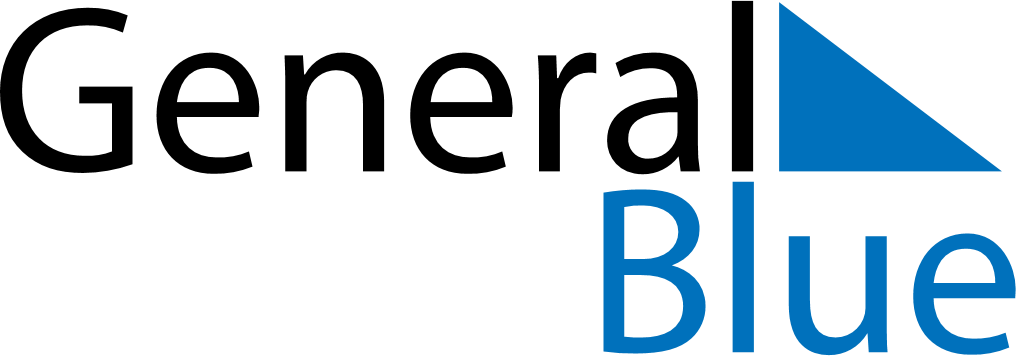 February 2021February 2021February 2021February 2021ArubaArubaArubaMondayTuesdayWednesdayThursdayFridaySaturdaySaturdaySunday12345667891011121313141516171819202021Shrove Monday2223242526272728